Klubbkväll med information 
om vår verksamhet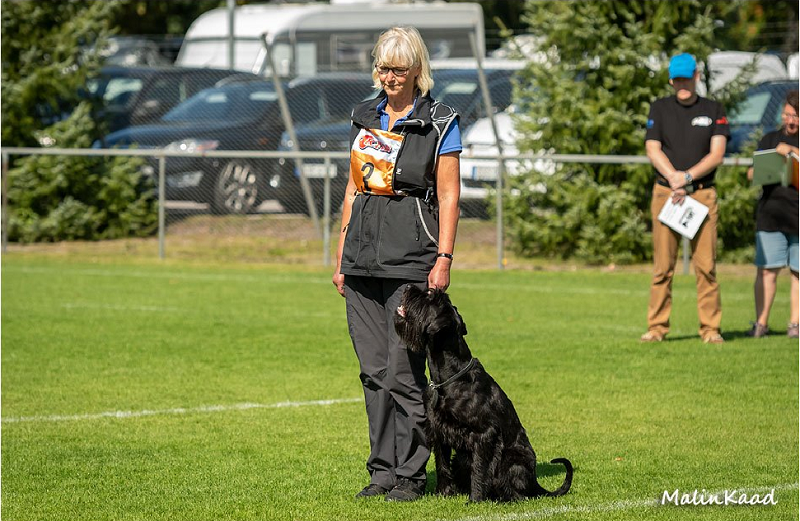 Vad kan man hålla på med hos oss
Program:Information om klubben, uppvisning och information om lydnad, rally, agility, specialsök/noosework sker i hallen. Information om bruks och tjänstehund mm och vårt kursutbud.
Efter informationen blir det blir möjligt att ställa frågor och diskutera.Datum: 20 oktober kl. 18,30   
Plats: Värnamo BrukshundklubbAnmälan  falkarna@gmail.com VÄLKOMMEN